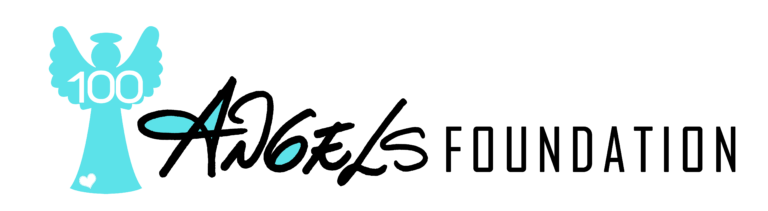 Advisory Board Of Directors QualificationsOne Hundred Angels Foundation is actively looking to create a qualified, strong and committed Board of Directors to help support its growth and current missions around the world. An effective board provides adequate oversight and keeps the organization moving in the right direction with proper leadership. As an organization we are committed to seeking out people who have experience dealing with the growth transitions that we anticipate for One Hundred Angels Foundation.In order to expand our reach and grow our organization, we are looking for the following qualifications to fulfill our Director profile: Leadership skills acquired via formal education or participation in leadership positions in similar organizations Relevant industry experience that transfers to the nonprofit sectorStrategic thinking and decisive decision-making skillsDemonstrated professionalismConsistent skill and knowledge developmentFundraising experienceDiversity across one or more dimensions (gender, age, race/ethnicity, geographic, etc.) including practice and employment typeNomination and Election processAs needed, new Directors are elected by the current Board of Directors.  Candidates are elected by a majority of votes from the board. The election for the One Hundred Angels Foundation Board of Directors is held during quarterly meetings.DutiesThe board meets in person an average of four times a year, typically in January, April, July, and October although exact dates may vary. The board conducts business via Zoom and routine use of email.  Criteria for NomineesAs One Hundred Angels Foundation governing body, the Board of Directors provides overall strategic direction, serves critical stewardship functions by reviewing and giving input to the development of programs and services, and fulfills fiduciary responsibilities. The Board of Directors seeks nominees who will reflect a diverse membership and who will actively participate in supporting the functions of the organization.The board members balance the need for established leadership and continuity with the benefit of candidates who represent the next generation of leaders in their respective fields. In any given year, the board may develop candidate slates which also emphasize specific characteristics to fill certain needs as Directors transition on and off the Board.We look forward to growing with you and finding new ways to amplify the message and impact of One Hundred Angels Foundation around the world.Let us all be Angels.In solidarity,Cecilia Garcia LorenzoFounder and CEOOne Hundred Angels Foundation